Dear Reporter:To determine the average returns to growers for the 2013 crop of California almonds, we need reports from all handlers.  The quantity purchased is needed to give the proper weight to each price reported.  The information you provide will be used for statistical purposes only. In accordance with the Confidential Information Protection provisions of Title V, Subtitle A, Public Law 107–347 and other applicable Federal laws, your responses will be kept confidential and will not be disclosed in identifiable form to anyone other than employees or agents. By law, every employee and agent has taken an oath and is subject to a jail term, a fine, or both if he or she willfully discloses ANY identifiable information about you or your operation. Response is voluntary.Please complete this inquiry as it relates to your operation and mail it in the enclosed postage-paid envelope or fax it to 1-855-270-2722.If you have any questions regarding this survey, please call Lena Schwedler at 1-800-851-1127, Ext. 133.  Thank you for your cooperation/assistance.1/	Report the average price for nuts delivered to the packinghouse or receiving station.	Please include:	a.	Bonus payments for quality.	b.	Hauling allowances.	c.	Assessments.	Exclude:	a.	Commissions and wages paid for acquisition.	b.	Purchases from other handlers.2/	Include sticktights.3/	Only include California varieties not listed separately such as:  Ballico, Davey, Harvey, LeGrand, Merced, Mono, Norman, Ruby, Tokoyo, and Yosemite.4/	Include varieties not reported in the previous categories.  Minor "CALIFORNIA VARIETIES" listed in footnote 3 should be entered in the "OTHER CALIFORNIA VARIETIES" category.Are these your final purchases and prices for the 2013 crop year? Please check one:       YES  [       ]         NO  [       ]Project 172   QID 050134      Project 172   QID 050134      OMB No. 0535-0039:  Approval Expires 08/31/2016  OMB No. 0535-0039:  Approval Expires 08/31/2016  OMB No. 0535-0039:  Approval Expires 08/31/2016  OMB No. 0535-0039:  Approval Expires 08/31/2016  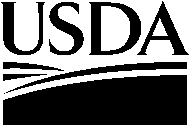 ALMOND PRICE INQUIRY20XX CROP - FINALALMOND PRICE INQUIRY20XX CROP - FINALALMOND PRICE INQUIRY20XX CROP - FINAL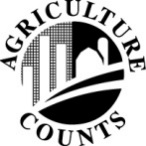 NATIONALAGRICULTURAL STATISTICSSERVICEPacific Regional Office-California Phone:  1-800-851-1127Fax:  1-855-270-2722E-mail:  nass-ca@nass.usda.govPacific Regional Office-California Phone:  1-800-851-1127Fax:  1-855-270-2722E-mail:  nass-ca@nass.usda.govPLEASE MAIL OR FAX BY NOVEMBER XX, 20XXFAX NUMBER:  1-855-270-2722PLEASE MAIL OR FAX BY NOVEMBER XX, 20XXFAX NUMBER:  1-855-270-2722PLEASE MAIL OR FAX BY NOVEMBER XX, 20XXFAX NUMBER:  1-855-270-2722COMMENTS: Reported by:Date:Phone:Fax:E-mail:According to the Paperwork Reduction Act of 1995, an agency may not conduct or sponsor, and a person is not required to respond to, a collection of information unless it displays a valid OMB control number.  The valid OMB number is 0535-0039.  The time required to complete this information collection is estimated to average 20 minutes per response, including the time for reviewing instructions, searching existing data sources, gathering and maintaining the data needed, and completing and reviewing the collection of information.ALMOND PRICE – 20XX CROPALMOND PRICE – 20XX CROPALMOND PRICE – 20XX CROPVarietyQuantity PurchasedAverage Price Per Pound Processing Plant Door 1/ AldrichPounds($/pound)   Shelled (meat weight)._____ _____   Shelling Ratio 2/%  BUTTE   Shelled (meat weight)._____ _____   Shelling Ratio 2/%  CARMEL   Shelled (meat weight)._____ _____   Shelling Ratio 2/%  FRITZ   Shelled (meat weight)._____ _____   Shelling Ratio 2/%    Shelled (meat weight)._____ _____   Shelling Ratio 2/%  NONPAREIL   Shelled (meat weight)._____ _____   Shelling Ratio 2/%  PADRE   Shelled (meat weight)._____ _____   Shelling Ratio 2/%  PRICE   Shelled (meat weight)._____ _____   Shelling Ratio 2/%  SONORA   Shelled (meat weight)._____ _____   Shelling Ratio 2/% WOOD COLONY   Shelled (meat weight)._____ _____   Shelling Ratio 2/%  OTHER   VARIETIES 3/   Shelled (meat weight)._____ _____   Shelling Ratio 2/%  OTHERS 4/   Shelled (meat weight)._____ _____   Shelling Ratio 2/% 